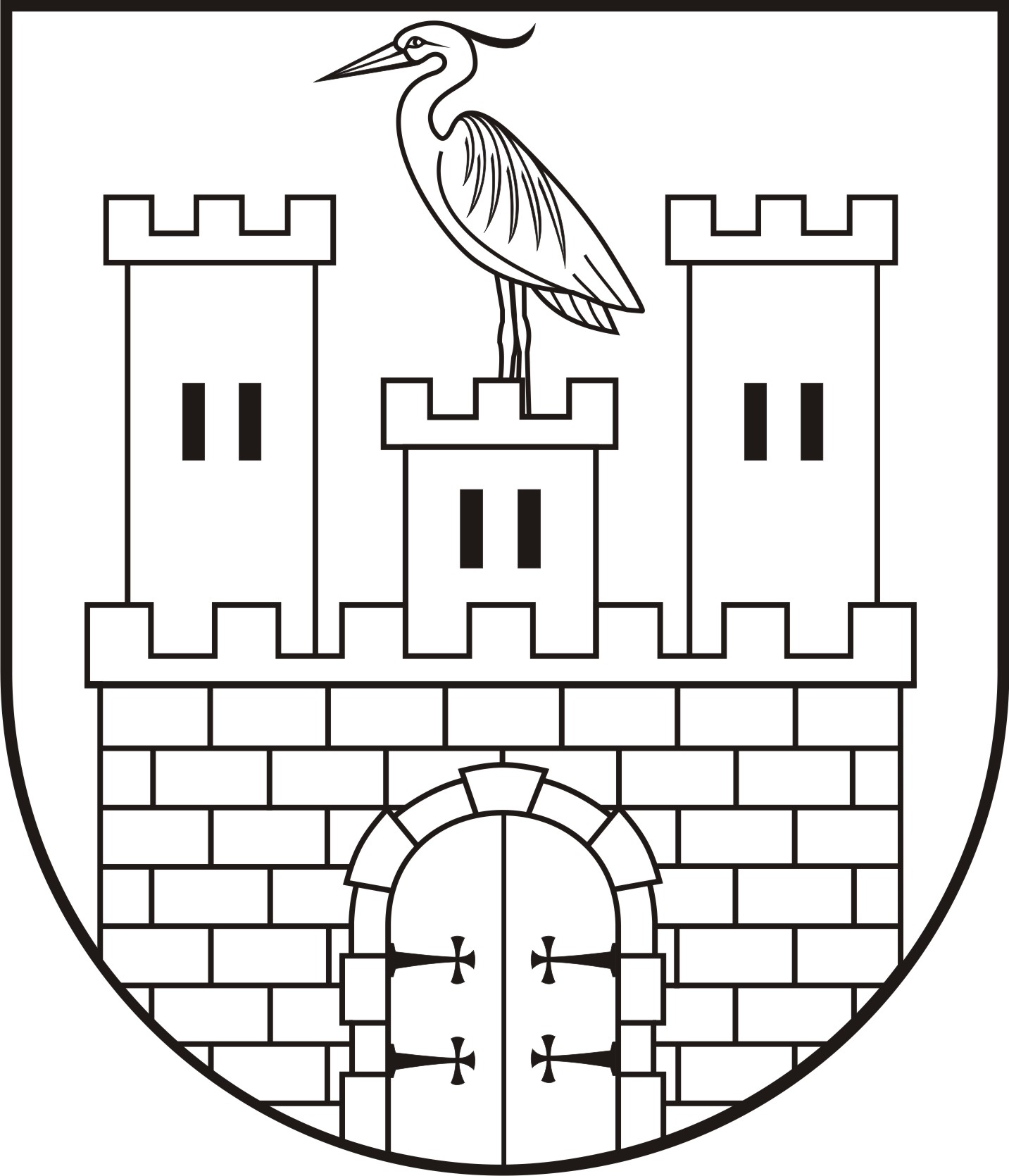 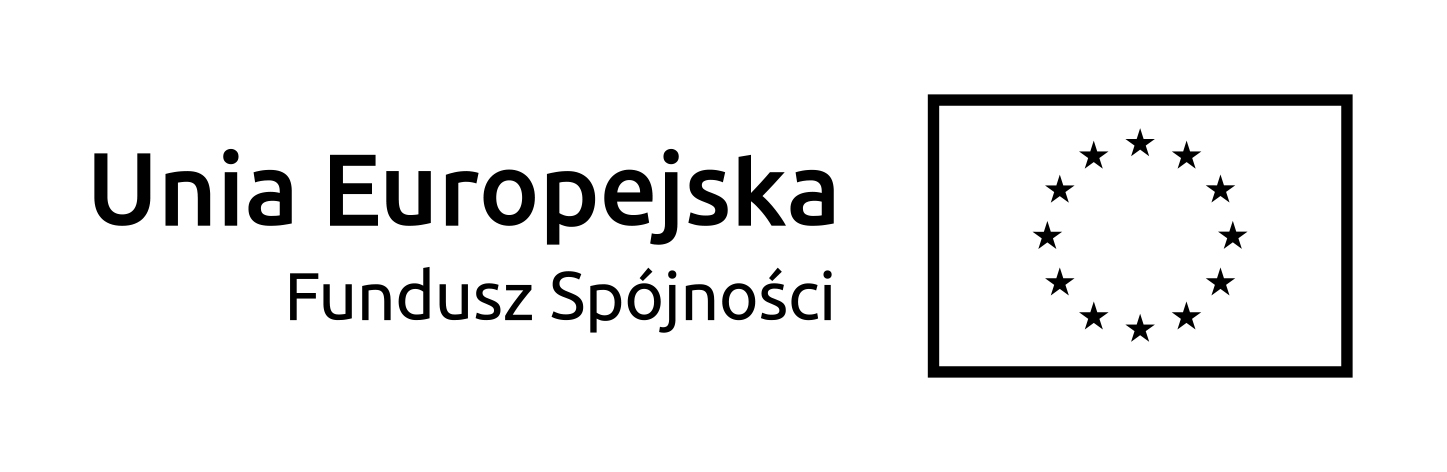 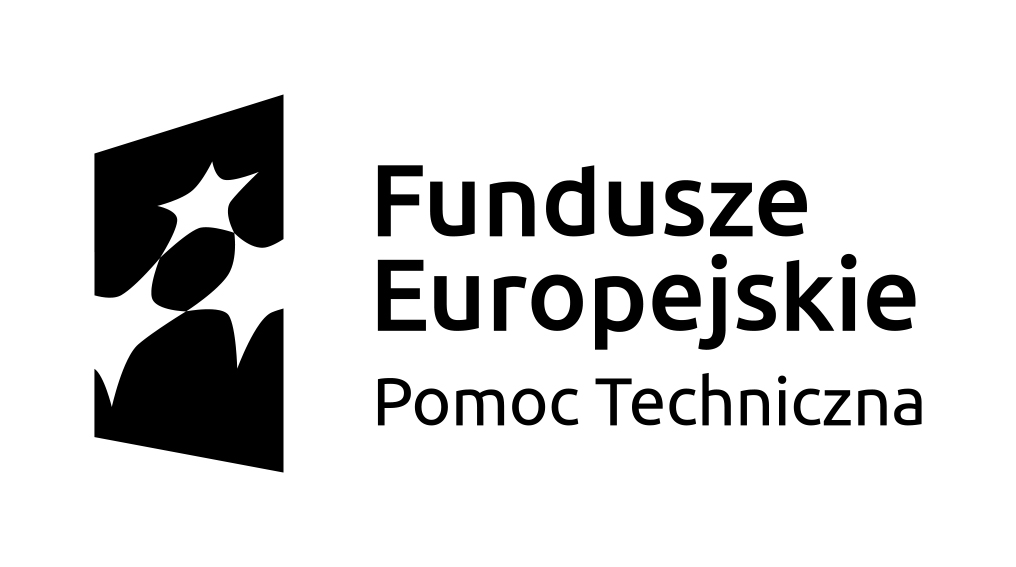 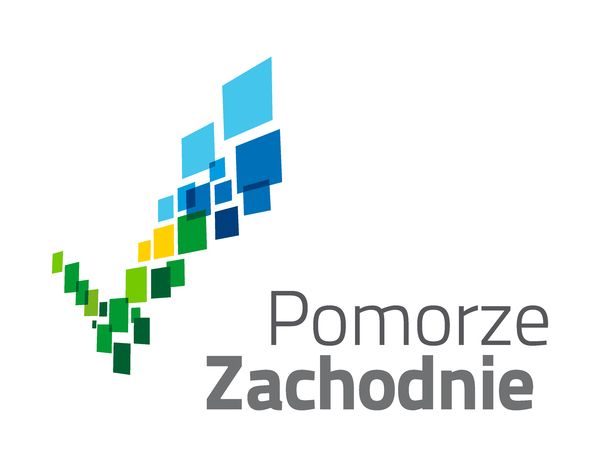 FORMULARZ KONSULTACYJNYdo projektu uchwały Rady Miejskiej w Czaplinku w sprawie wyznaczenia obszaru zdegradowanego i obszaru rewitalizacji w gminie Czaplinek.Zgłaszam następujące opinie/ uwagi/ propozycje zmian zapisów: ………………………………………………………………………………………………………………………………………………………………………………………………………………………………………………………………………………………………………………………………………………………………………………………………………………………………………………………………………………………………………………………………………………………………………………………………………………………………………………………………………………………………………………………………………………………………………………………………………………………………………………………………………………………………………………………………………………………………………………………………………………………………………………………………………………………………………………………………………………………………………………………………………………………………Uzasadnienie powyższych opinii/ uwag/ propozycji zmian zapisów (np. dane statystyczne, materiały źródłowe itp.): ………………………………………………………………………………………………………………………………………………………………………………………………………………………………………………………………………………………………………………………………………………………………………………………………………………………………………………………………………………………………………………………………………………………………………………………………………………………………………………………………………………………………………………………………………………………………………………………………………………………………………………………………………………………………………………………………………………………………………………………………………………………………………………………………………………………………………………………………………………………………………………………………………………………………………………………………………………………………………………….Data, imię i nazwisko oraz podpis osoby wypełniającej formularz
…………………………………………………………………………………Dane kontaktowe: adres, adres e-mail lub nr telefonuUwaga: 1. Propozycje i opinie zgłoszone na formularzu ale niepodpisane czytelnie imieniem i nazwiskiem lub bez danych kontaktowych nie będą rozpatrywane. 2. Formularz konsultacyjny należy:- przesłać na adres: Urząd Miejski w Czaplinku, ul. Rynek 6, 78-550 Czaplinek – oznaczając na kopercie: „Konsultacje obszaru rewitalizacji”,- wrzucić do oznakowanej urny, umieszczonej w Biurze Obsługi Interesanta Urzędu Miejskiego w Czaplinku, adres jw.,- przesłać zeskanowany za pośrednictwem poczty elektronicznej na adres e-mail: .